                                           Муниципальное Дошкольное Образовательное Учреждение                                                              Детский сад №20                           «Мой Край родной».                           «Город в котором я живу».«Конспект занятия по патриотическому воспитанию с элементами рисования в                      подготовительной группе детского сада».	Подготовила                                                                                                         Капранова Е.М.                                                                                                        2013г «Конспект занятия по патриотическому воспитанию с элементами рисования в                      подготовительной группе детского сада».                                   «Город в котором я живу».Цель: -формирование у детей старшего дошкольного возраста интереса к «малой Родине». 

-Расширить представления о родном  городе. -Познакомить с историей родного города, достопримечательностями, культурой, традициями. 
Основное направление: формирование глубинных чувств городу,  на основе социокультурного окружения детей. 
Прогнозируемые результаты. На основе расширения знаний об окружающим: -сформировать патриотические чувства, любовь городу, чувство гордости за «малую Родину»; -углубить знания детей об истории родного города; - памятников, достопримечательности города. Задачи: 
Образовательные:- Систематизировать представление о том , что для каждого человека малая Родина – это место, где родился, где прошло детство;- Совершенствовать умение путем рисования,  архитектурных строений создать дома разной величины.-Самостоятельно подбирать цвет красок для создания общей композиции.Развивающие:-Развивать воображение и стремление изобразить в рисунках свой город;-Формировать умение работать в коллективе.Воспитательные:-Воспитывать нравственно-патриотические чувства к своей малой родине;-Продолжать воспитывать доброжелательные взаимоотношения между детьми.Демонстрационный материал:Иллюстрации нашего города;Герб нашего городаОборудование: гуашь, кисти, альбом, палитра.                   Конспект  занятия.Воспитатель:За окошком дождь и холод,
Ну а нам все нипочем,
Рисовать сейчас начнем
Поудобней сесть прошу, 
Чем займемся, расскажу.Ребята, сегодня у нас необычное занятие.  Я приглашаю вас в увлекательное путешествие по нашему родному городу.
А кто из вас знает, как называется наш город? Правильно, Орехово-Зуево. Мы любим свой город, потому что это наша с вами родина – место, где мы родились. Ребята у каждого города есть свой герб, есть он и у Орехово-Зуева. Давайте посмотрим, что же изображено на гербе. На гербе изображена птица-зуек, и кустарник который называется орешник. Образование города произошло путем объединения сел Орехово, Зуево, и местечка Никольское, отсюда  и название нашему городу Орехово-Зуево. В то время поселок Орехово и поселок Зуево разделяла река- Клязьма. Село Орехово, стало формироваться вблизи поселка Никольского и церкви после постройки громадных фабрик, жителями Орехово были  торговцы, которые арендовали землю, жилье и помещения для торговли. Поселок Никольское. 18 вв. это был погост с церковью Николая чудотворца.( Воспитатель показывает  старые  фотографии с изображением Орехово-Зуево.) Ребята, так выглядел  наш город. Красивые здешние места, кудрявые белоствольные березы, развесистые осины, бьющие из-под земли студеные, чистейшие родники. Сюда люди  приезжали на охоту  из других мест.
Не было автомобилей, но передвигались - конные упряжки, телеги, обозы.
Не было многоэтажных домов - были одноэтажные, двухэтажные  деревянные дома. 
Раньше не было асфальта, но улицы были вымощены  из булыжника. В то время  в  деревне Орехово располагались  две текстильные  фабрики, на которых  производили шелк, и хлопчатобумажные ткани  На фабриках работали ткачи, и прядильщики. Основатель текстильных фабрик был купец Савва Морозов. Также он  построил товароотделочную  и красильную  фабрики. Савва  Морозов занимался благотворительностью, и выделял деньги на  издание книг,  строительство больниц,   театра,  Благодаря Саве Морозову в Орехово-Зуево был построен зимний театр. Савва Морозов, основал первое производство. В 1890 в Орехове насчитывалось 17 фабрик, на которых было работало более 30 тыс. рабочих, Но рабский труд рабочих на фабриках по 16-18 часов и тяжелые условия жизни привели к забастовке рабочих. в январе 1885 года состоялась знаменитая Морозовская стачка. В ней приняло участие несколько тысяч рабочих. Это было первое серьезное политическое выступление рабочих, в котором приняло участие несколько тысяч человек. После Октябрьской революции город Орехово-Зуево переживал период активного развития, строились новые микрорайоны. К 1927 году работали 20 государственных текстильных предприятий. В годы Великой отечественной войны из Орехово-Зуева на фронт ушли более 38 тыс. человек, более 22 тыс. не вернулись с фронта. Около всех фабрик хлопчатобумажного комбината есть списки погибших рабочих. В годы войны фабрики работали и днем, и ночью. На Ореховском,  хлопчатобумажном  комбинате осваивали выпуск тканей для парашютов,. В 1944 году за трудовые заслуги комбинат был награжден орденом Трудового Красного Знамени, а 30 передовиков производства были отмечены орденами и медалями. А сейчас ребята мы с вами посмотрим каким же стал наш город сейчас. (иллюстрация фотографий с видами современного  города и его окрестностей. )Воспитатель:  Ребята  в Орехове-Зуеве очень много красивых мест,   Парк культуры и отдыха, Краеведческий музей, Зимний Театр, Выставочный зал, Исакиевское озеро . С озером связано много легенд и историй, главная из которых рассказывает о монастыре, находившимся в этих местах сотни лет назад. Есть мнение, что монастырь был построен ещё во второй половине XI века. Возможно, именно сюда в XII веке приходили дружинники князя Андрея Боголюбского, разбившего временный лагерь неподалёку. По преданию во времена татаро-монгольского ига скит был захвачен войсками хана Батыя, и уничтожен.Октябрьская площадь - является центральной площадью города. Октябрьскую площадь украшает массивный памятник,  монумент . На пьедестале из гранита плечом к плечу стоят бронзовые фигуры ткачей и прядильщиков. На площади также расположен фонтан. Октябрьская площадь — место встреч горожан и площадка для проведения большинства городских праздников. Ребята а какие же праздники проводят у нас на октябрьской площади? (Ответы детей: день города масленица,) правильно молодцы.Площадь Пушкина - одна из трёх орехово-зуевских площадей, на площади  установлен памятник великому поэту, чьё имя и носит эта площадь.Воспитатель :Какие дома есть в нашем городе?  Ответы детей(бетонные, кирпичные , многоэтажные , деревянные )Воспитатель правильно:Дома бывают разные 
Высокие и низкие,
Далекие и близкие,
Панельные, кирпичные
Вроде бы обычные.
Домашние, лечебные, 
Торговые, учебные,
Театры и жилые-
Красивые такие-
Полезные, прекрасные
Дома бывают разные.А теперь отгадайте загадки о родном городе.
О родном городе любимом крае я загадку загадки:1  Перекаты , повороты,
    Мели и водовороты.
    Размывая берега,
    Мчится быстрая …(Река)    это речка так проказна и зовется она (Клязьмой)2 Летним днем сюда придти  хочется всегда!
Здесь встречает тебя красота!
Звуки музыки, света, прохлада воды.
игры ,аттракционы и призы, сладкая вата ждет тебя
Что за место прогулок, отгадайте друзья? ( Парк Культуры)3 Там танцуют и поют и концерты в нем дают,Сказки там еще проходят, и спектакли в нем проводят, Он такой дворец красивый, называют его зимним. ( Зимний Театр)4 Есть еще один дворец,  И спортсменов там не счесть,  Физкультурников  поток,   И зовется он  ( Восток)5 На площади  в летнюю жару,
Воду льёт на детвору.
Брызги веером летят.
Не найти сухих ребят!
Это, что за хулиган?!
Как зовут его? (Фонтан)Воспитатель: Молодцы все отгадали,  а какие общественные здания есть в нашем городе? 
(Ответы детей: кинотеатр, больница, школа, детский сад, музей и т.д.)
Ребята, а на каком транспорте можно попасть в наш город? ( ответы детей: на поезде, на автомобиле).А теперь ребята хочу предложить вам кроссворд и посмотреть как же вы хорошо знаете наш город. 1 Фамилия  купца, Основателя текстильных фабрик.2  Название кустарник, изображенный на гербе  города  Орехово-Зуево.3 Название птицы, изображенной на гербе города Орехово-Зуево.4. Как называли рабочих работающих на ткацких фабриках.5  Как называлось местечко на котором был погост с церковью.6.   Как назывался театр который основал Сава Морозов.7.  Как называется озеро, по легенде которого стоял монастырь.8 . Как  называлась река разделявшая село Зуево и Орехово.Воспитатель: Ребята, а теперь представьте себя строителям, архитекторами и подумайте какие ещё здания можно построить в нашем городе ? (ответы детей: зоопарк, цирк, аквапарк  и .т .д). Какие замечательные постройки, я надеюсь, что когда вы станете взрослым, то осуществите свои мечты. Молодцы, а теперь  все вместе нарисуем наш любимый город Орехово-Зуево.Итог: Вот закончилось наше занятие. Какие мы с вами молодцы! Какой прекрасный город нарисовали Ребята. Как называется наш город ? (ответы детей). 
Наш город Орехово-Зуево - это наша малая родина, самое родное место на земле. Мы с вами – жители нашего города. Именно от нас с вами зависит, каким будет наш город в будущем. Мы все должны гордиться, что живем в таком красивом городе. Любите свой город, ухаживайте за ними: не сорите, высаживайте цветы, деревья вместе с родителями. Если мы будем очень сильно любить свой город,  заботиться о том , чтобы он становился с каждым днем все лучше и лучше.Приложение:Октябрьская площадь .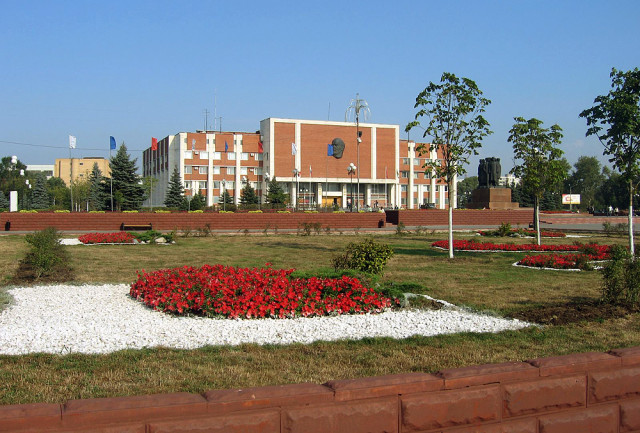 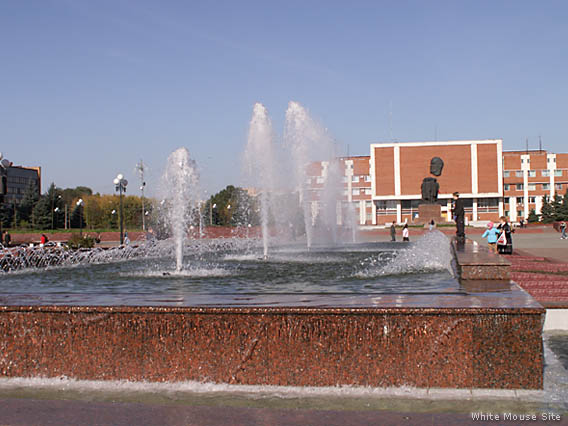 Площадь Пушкина.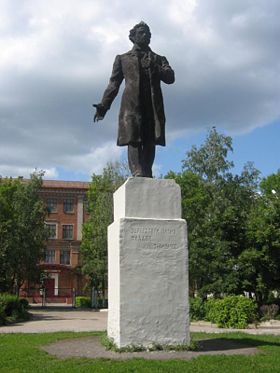 Зимний Театр.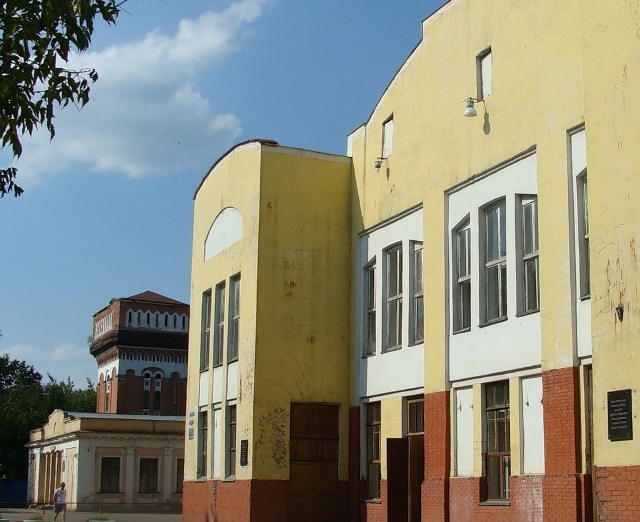 Парк культуры и отдыха.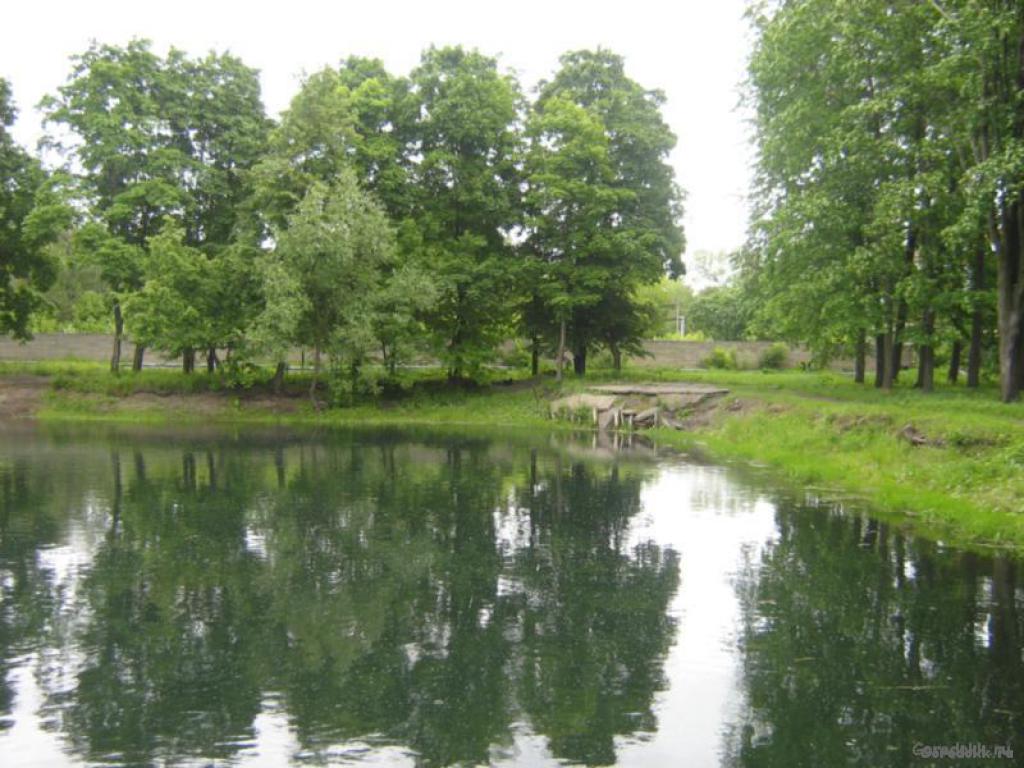 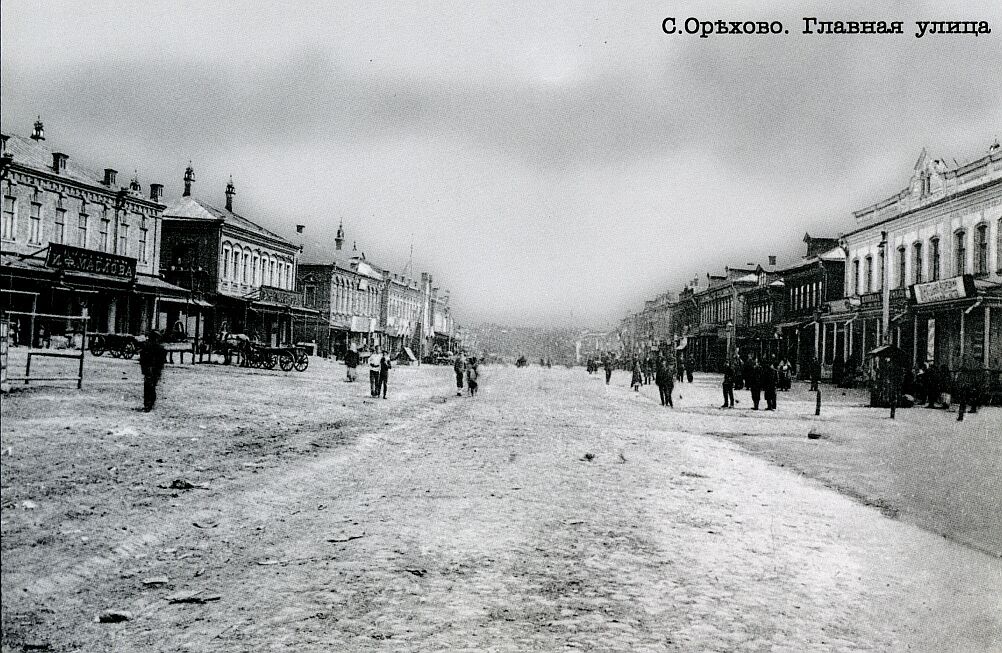 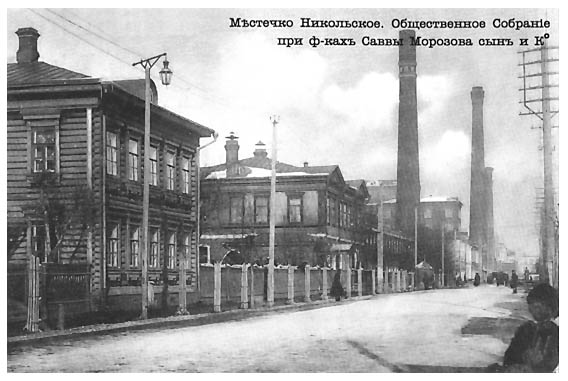 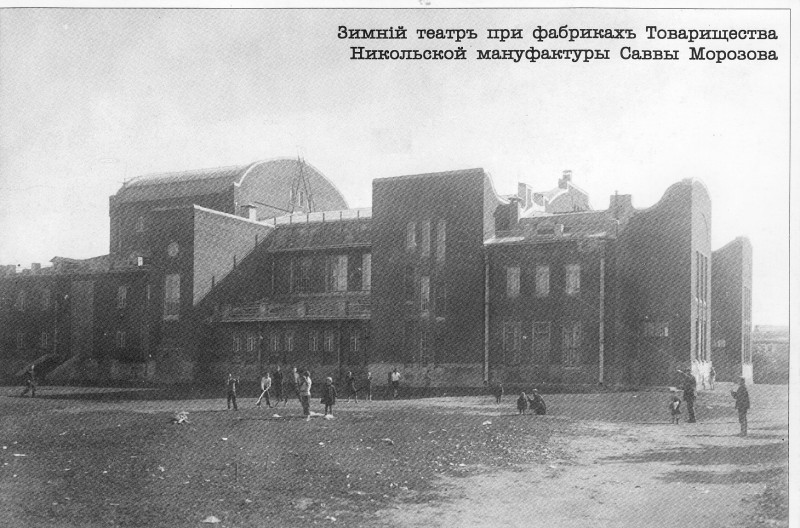 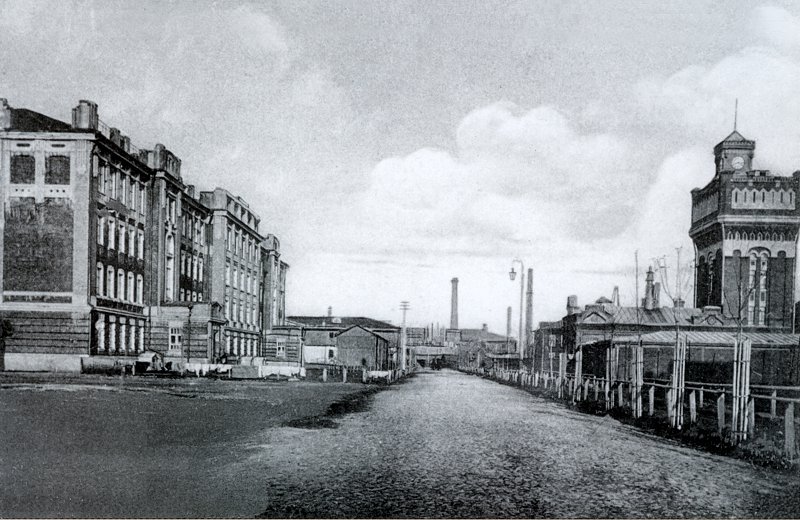 ммм  о                             о                             о                               о    орррееешшшнник       к          о   о   о  и                з    з    зууеее    к           к           к           о    о    о   о    в    в    в  л  л  ь  ь с сзттт к каааччи о ом е енисакивссккоейлляяззььммааИсакиевское озеро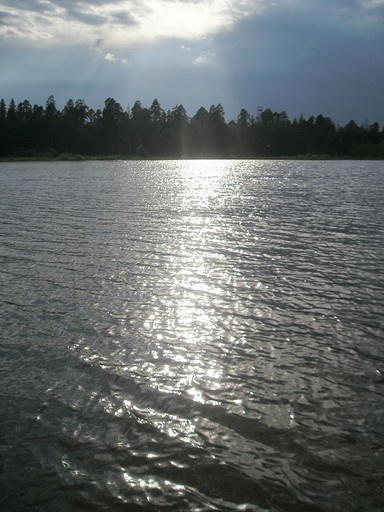 